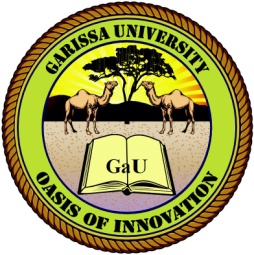 GARISSA UNIVERSITY UNIVERSITY EXAMINATION 2017/2018 ACADEMIC YEAR ONEFIRST SEMESTER EXAMINATIONSCHOOL OF BUSINESS AND ECONOMICS FOR THE DEGREE OF MASTER OF BUSINESS ADMINISTRATIONCOURSE CODE: MBA 830COURSE TITLE: INVESTMENT ANALYSIS & PORTFOLIO MANAGEMENTEXAMINATION DURATION: 2 HOURSDATE: 10/08/18		                               TIME: 09.00-12.00 PMINSTRUCTION TO CANDIDATESThe examination has SIX (6) questionsQuestion ONE (1) is COMPULSORY Choose any other THREE (2) questions from the remaining FIVE (5) questionsUse sketch diagrams to illustrate your answer whenever necessaryDo not carry mobile phones or any other written materials in examination roomDo not write on this paperThis paper consists of THREE (3) printed pages               	please turn overQUESTION ONE (COMPULSORY)Giving examples, explain four bases of classification of financial markets and their functions												         [4 marks]Explain four benefits that a company would accrue by listing at the Nairobi Securities Exchange										                                 [4 marks]The finance manager of Jambo ltd is considering investing in two risky projects. He is in a dilemma as whether to invest in each individually or in both jointly in a 50/50 portfolio. He has provided you with the following information.State of economy Probability of cash flows Return on        Return onProject A           Project BVery bad                                    0.2                          14%                          12%      Bad            			  0.3                         17%                          11%               Average                                      0.3                          20%                          10%               Good                                            0.1                         24%                           8%                  Very good                                   0.1                         26%                         10%                Advice the manager on the best option						                     [7 marks]QUESTION TWOJames has obtained sh. 4,500,000 to invest, he is considering a portfolio with two assets (Y and M with sh. 2,000,000 being invested into M). Details of possible returns are shown below:Probability		Asset X	Asset Y	Market Portfolio (M)
             0.40		10%		    12%			  18%			0.20		    8%		    10%			  11%			 0.40		6%		   (5%)			  10%	The market pays a 14% return on risk-free assetsCompute the Coefficient of Variation for asset X and advise accordingly             [5 marks]Compute the systematic risk of the investment and advise James accordingly      [6 marks]Explain the factors that influence the efficiency of a portfolio 	                     [4 marks]QUESTION THREEConsider the following information:Suppose your portfolio is invested 60% in A and 40% in B. What is the expected return of the portfolio   										                                 [4 marks]Kish Investment Fund has a total capital of Kshs. 500 million invested in five stocks as below:Using CAPM and assuming that risk free rate is 5% and expected market return is 9%, calculateExpected return for each stock   					                     [5 marks]Expected return for Kish Investment Fund portfolio				         [2 marks]Kish Investment Fund portfolio beta 					                     [4 marks]QUESTION FOURIdentify and briefly explain the strategies for investing in stock			         [6 marks]Discuss the two basic approaches to stock analysis for investment decision making         [9 marks]QUESTION FIVEIdentify and briefly explain the strategies for investing in bonds		                     [5 marks]Giving advantages and disadvantages of investing in bonds, discuss how options can be used as investments									                   [10 marks]QUESTION SIXExplain the concept ‘term structure of interest rates’ giving its applications    	         [6 marks]Briefly explain the concept of efficient market hypothesis (EMH) and each of its three   forms. 												         [9 marks]State of economyProbabilityRate of return if state occursRate of return if state occursState of economyProbabilityStock AStock BBoom0.1530%45%Good0.4512%10%Poor0.351%-15%Bust0.05-20%-30%StockInvestmentstock ‘s Beta coefficientA160, 000,0000.5B120, 000,0002.0C80, 000,0004.0D80, 000,0001.0E60, 000,0003.0